Inkoopopdracht#omschrijving#Mocht er iets niet of niet geheel duidelijk zijn neem dan contact op met ondergetekende. Plaats op uw factuur altijd ons inkoopnummer, zonder vermelding van dit nummer kunnen wij uw factuur niet in behandeling nemen.#adres#InkoopnummerBesteld opLeverdatumUw referentie#nummer##datum##deadline##referentieleverancier#Onderwerp#onderwerp##onderwerp##onderwerp##onderwerp#OmschrijvingAantalPrijsTotaal#TABLE_groepen##groeplabel##groepomschrijving##groepaantal# #groepeenheid#€ #groepprijs_inclkorting#€ #groeptotaal##TABLE_regels##toevoeging##omschrijving##aantal# #eenheid#€ #prijs#€ #totaal_exclbtw_inclkorting##korting_min##/TABLE_regels##/TABLE_groepen#Subtotaal€ #totaal_exclbtw_inclkorting##TABLE_btwbedragen##naam#€ #bedrag##/TABLE_btwbedragen#Totaal inclusief BTW € #totaal_inclbtw_inclkorting#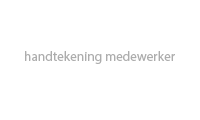 